Сценарий праздника «День матери» для детей подготовительной группы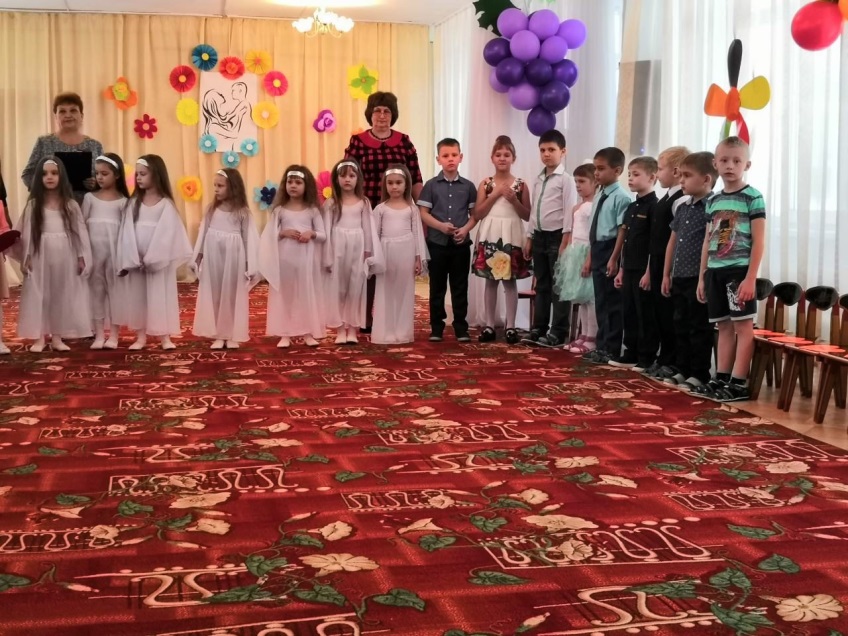 1.ТАНЕЦ «РАЗГОВОР РЕБЕНКА С БОГОМ» дев. гр. «ЖУРАВЛЁНОК»Вед: Добрый день, дорогие друзья! Добрый и праздничный! Праздничный, благодаря самым дорогим, самым родным, ласковым, самым нежным. И пусть они не все сейчас в этом зале, но пусть наше душевное тепло, безмерная любовь, признательность, восхищения дойдут до них. Самый, самый дорогой человек в нашей жизни – это МАМА. Мама! Самое прекрасное слово на земле. Это первое слово, которое произносит человек, и звучит оно на всех языках одинаково нежно. У мамы самые добрые и ласковые руки, - они все умеют. У мамы самое верное и чуткое сердце,- в нем никогда не гаснет любовь, оно ни к чему не остается равнодушным. И сколько бы вам не было лет: пять или пятьдесят, всегда нужна мать, ее ласка, ее взгляд. И чем больше твоя любовь к матери, тем радостнее и светлее ее Жизнь. Материнская любовь согревает нас до старости. Вам – умным, добрым, радушным, щедрым, всем, кому имя – МАТЬ, посвящается этот праздник! Наши мамы достойны самых искренних поздравлений и теплых слов от своих дорогих детей.Дети входят в зал под музыку2.ПЕСНЯ «МАМОЧКА» (все)ДЕТИ: 1-Ничего милее нетМаминой улыбки –Словно вспыхнет солнца свет,Мрак развеет зыбкий!2-Словно хвостиком блеснетЗолотая рыбка,Радость сердцу принесетМамина улыбка!3-Как жалко, что неделиТак медленно летят!Что дети, как родятся,Не сразу говорят!4-А то бы только-толькоЯ маму увидал,Так тут же бы, и сразу«Спасибо!» - ей сказал.3.ТАНЕЦ С СЕРДЕЧКАМИ гр. «Солнышко», «Светлячок»5-За мамин ежедневный труд, сердечность и терпениеМедалей важных не дают, к большому сожаленью.6-Но мы решили исправить положение.Медали смастерили и вот сейчас – вручение!7-За доброту и нежность! Терпение и заботу!Любимые мамочки вы удостаиваетесь звания«Лучшая мама – 2018года»И всем вам вручаются памятные рукотворные медали!Дети вручают медальки, встают на свои места.8-Руки мамочки моей –Пара белых лебедей:Так нежны и так красивы,Столько в них любви и силы!9-Целый день они летают,Будто устали не знают.В доме наведут уют,Платье новое сошьют,Приласкают, обогреют,-Руки мамы все умеют!10-Я у мамы! Я у мамы!У моей! У этой самой!Я! Не кто-нибудь другой!Я! Вот этот! Сам собой!Не Маруся! И не Вовик!Не соседский пудель Бобик!Я! Из всех моих друзей!Я у мамочки моей!Я родился! Есть! И буду!Вот какое в мире чудо!4.ПЕСНЯ  «Мамочка»Вед: Сколько лет не было бы детям, мамы никогда не перестают заботиться о них. В любом возрасте для своих мам, мы остаемся детьми.Предлагаю посмотреть сценку. Вед: Наши дети так упрямы!Это каждый знает сам.Говорят им часто мамы,Но они не слышат мам.Танюша под вечерС прогулки пришлаИ куклу спросила:Входит Таня, подходит к столу и присаживается на стул, куклу берет на руки.Таня.Как, дочка, дела?Опять ты залезла под стол, непоседа?Опять просидела весь день без обеда?С этими дочками просто беда,Скоро ты будешь, как спичка, худа.Иди-ка обедать, вертушка!Сегодня к обеду ватрушка!Ведущий.Танюшина мама с работы пришлаИ Таню спросила:Входит мама, садится на стул около Тани.Мама.Как, дочка, дела?Опять заигралась, наверно, в саду?Опять ухитрилась забыть про еду?Обедать кричала бабуся не раз,А ты отвечала: сейчас да сейчас.С этими дочками просто беда,Скоро ты будешь, как спичка, худа.Иди–ка обедать, вертушка!Сегодня к обеду ватрушка!Ведущий.Тут бабушка – мамина мама пришлаИ маму спросила:Входит бабушка с палочкой, подходит к столу и садиться на третий стул.Бабушка.Как, дочка, дела?Наверно, в больнице за целые суткиОпять для еды не нашлось ни минутки,А вечером съела сухой бутерброд.Нельзя же весь день сидеть без обеда.Уж доктором стала, а всё непоседа.С этими дочками просто беда,Скоро ты будешь, как спичка, худа.Иди-ка обедать, вертушка!Сегодня к обеду ватрушка!Все едят ватрушки.Ведущий.Три мамы в столовой сидят,Три мамы на дочек глядят.Что с дочками сделать упрямыми?Все вместе.Ох, как не просто быть мамами!Ведущий: Мама - это огромное окно в мир. Она помогает малышу понять красоту леса и неба, луны и солнца, облаков и звезд… Мамины уроки - на всю жизнь. Жизнь каждого из нас в детстве складывается из маленьких, порой незаметных крупинок маминой  нежности и заботы.5.Песня: «Не играю я, не пою»»1 чтец: Кто открыл мне этот мир,Не жалея своих сил?И всегда оберегала?Лучшая на свете мама.2 чтец: Кто на свете всех милееИ теплом своим согреет,Любит больше, чем себяЭто мамочка моя.3 чтец: Книжки вечером читаетИ всегда все понимает,Даже если я упряма,Знаю, любит меня мама.4 чтец: Никогда не унывает,Что мне надо, точно знает,Если, вдруг случится драмаКто поддержит? Моя мама!5 чтец: Маму надо всем любить,Мамой нужно дорожитьИ на помощь приходить,Чтобы маме жизнь смягчить!6.Песня: «МАМИНЫ МОРЩИНКИ» дев.гр. «Журавлёнок»Вед. А сейчас мы проведём викторину для наших мам. Будьте внимательны и активно отвечайте на вопросы. И так, начинаем! Викторина:1. Самая первая мама на Земле (Ева).2. Самая многодетная мама в российской поп-культуре (Валерия. У нее трое детей).3. Есть такая традиция в Японии. Жена всегда повинуется мужу, дочь всегда повинуется отцу. А кому повинуется вдова? (Своему старшему сыну)4. Как называется мама мужа? (Свекровь)5. Как называется мама жена? (Теща)6. А как называется мама папы и мама мамы? (Бабушка)7. Напойте песенки о маме (Песня Мамонтенка, Песня о маме, Мама — лучший друг и другие)8. Вспомните название фильмов, в которых встречается слово «Мама» и производные от него («А мама — лучше», «Мама», «Мама на прокат», «Моя мама — Снегурочка»).Конкурс для мам « Хозяюшка»Ведущий. Все женщины - отличные хозяйки, они много времени проводят на кухне. А наши мамы - самые лучшие хозяйки на свете. В нашем следующем конкурсе нужно с завязанными глазами определить, что находится на блюдечке.(На блюдце сахар, соль, пшено, гречка, рис, перловка)Вед: Материнская любовь – основа и источник жизни на земле. Быть матерью – это огромное счастье, но и огромная ответственность.С кем первым мы встречаемся,Придя на белый свет?Так это наша мамочка,Ее милее нет!Вся жизнь вокруг нее вращается,Весь мир наш ею обогрет,Весь век она стараетсяНас уберечь от бед. Она — опора в доме,Хлопочет каждый час. И никого нет кроме,Кто так любил бы нас. Так счастья вам побольше,И жизни лет подольше,И радость вам в удел,И меньше грустных дел!Наш праздник подошел к концу. Мы желаем вам, дорогие мамы, здоровья, любви, понимания, тепла семейного очага. Осталось сказать только одно: не забывайте родителей, берегите матерей!